OBČINA IZOLA – COMUNE DI ISOLA	          	   PROPOSTA	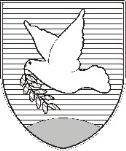 OBČINSKI SVET – CONSIGLIO COMUNALESončno nabrežje 8 – Riva del Sole 86310 Izola – IsolaTel: 05 66 00 100, Fax: 05 66 00 110E-mail: posta.oizola@izola.siWeb: http://www.izola.si/Prot. n.: 	354-299/2014Data:     	30.06.2016In virtù dell'articolo 29 della Legge sulle autonomie locali (Gazzetta Ufficiale della RS nn. 94/07 – testo unico ufficiale, 76/08, 79/09, 51/10, 40/12 – Sigla: ZUJF e 14/15 – Sigla: ZUUJFO), degli articoli 30 e 100 dello Statuto del Comune di Isola (Bollettino Ufficiale del Comune di Isola nn. 15/99, 17/12 e 6/14) e dell'articolo 13 del Decreto sulla regolazione dello status dell'azienda pubblica »Javno podjetje Komunala Izola d.o.o. – Azienda pubblica Komunala Isola S.r.l.« (Bollettino Ufficiale del Comune di Isola nn. 24/2011 – testo unico ufficiale, 15/15) e dell'articolo 35 del Decreto sul porto comunale (Bollettino Ufficiale del Comune di Isola n. 24/15), il Consiglio del Comune di Isola, riunitosi il 30 giugno 2016 alla sua 13a  seduta ordinaria, su proposta dell'esercente del servizio pubblico, l'Azienda pubblica Komunala Isola S.r.l. e con convalida dei tariffari da parte del Consiglio di controllo dell'AP Komunala Isola S.r.l., avvenuta l'8 giugno 2016, accoglie il seguente atto di D  E  L  I  B  E  R  A1Si convalida l'Elaborato di stesura dei prezzi del servizio pubblico di rilevanza economica a scelta di gestione del porto comunale di Isola, prot. n. 1750/2016, datato 31 maggio 2016, con i proposti tariffari per gli ormeggi comunali, da pesca e commerciali.2TARIFFARIO PER GLI ORMEGGI COMUNALIIl prezzo non include il consumo d'acqua, di elettricità e di ghiaccio. 3TARIFFARIO PER GLI ORMEGGI DA PESCA4TARIFFARIO PER GLI ORMEGGI COMMERCIALII prezzo sono in EURO senza IVA / anno.Il soggetto commerciale , che opera il trasporto passeggeri è tenuto a pagare in conformità alle disposizioni del Decreto e alle Condizioni generali le seguenti tariffe: 				Prezzi in EURO5Il gestore del porto comunale, l'AP Komunala Isola S.r.l. è tenuto a pubblicare il tariffario sulla pagina web dell'azienda, nei vani dell'attività portuale e presso la sede dell'azienda.6Il presente atto di Delibera entra in vigore il quindicesimo giorno successivo alla sua pubblicazione nel Bollettino Ufficiale del Comune di Isola.                                                                                                       Il Sindaco               mag. Igor Kolenc Recapitare a:JP Komunala Izola, d.o.o. – Azienda pubblica Komunala Isola, S.r.l.,atti.Prezzi in EURO /annoPrezzi in EURO /annoLunghezza imbarcazioneCampo alle Porte, MandracchioMoli galleggiantifino a 3,99 m205,20228,00da 4 – 4,99 m270,00300,00da 5 – 5,99 m324,00360,00da 6 – 6,99 m485,10539,00da 7 – 7,99 m691,20768,00da 8 – 8,99 m915,301.017,00da 9 – 9,99 m1.116,001.240,00da 10 – 10,99 m1.435,501.595,00da 11 – 11,99 m1.782,001.980,00oltre 12 m per ogni m189,54210,60Spostamento dell'imbarcazione*   114,00* Il servizio viene conteggiato in caso di spostamento straordinario (in caso di violazione delle regole dei proprietari di imbarcazioni e per la garanzia dell'ordina nel porto).I prezzi sono i EURO senza IVA/anno.Il tariffario si applica alle imbarcazioni ormeggiate a seconda del piano degli ormeggi e in conformità alle istruzioni del gestore del porto.Nel caso in cui l'imbarcazione sia ormeggiata di fianco alla costa, in contrasto con le istruzioni del gestore del porto, il prezzo aumenta a seconda del numero degli ormeggi occupati dall'imbarcazione.Il prezzo degli ormeggi nel mandracchio piccolo, lungo la costa di Campo alle Porte e lungo Riva del Sole è del 10% più basso del prezzo sui moli galleggianti, a causa dell'accesso ostacolato all'imbarcazione. Il prezzo comprende il servizio di sgombero dei rifiuti.Lunghezza imbarcazione     Prezzo in EURO / anno     Prezzo in EURO / anno     Prezzo in EURO / annofino a 3,99 m215,20215,20da 4 – 4,99 m270,00270,00da 5 – 5,99 m324,00324,00da 6 – 6,99 m485,10485,10da 7 – 7,99 m691,20691,20da 8 – 8,99 m915,30915,30da 9 – 9,99 m1.116,001.116,00da 10 – 10,99 m1.243,001.243,00da 11 – 11,99 m1.356,001.356,00da 12 – 12,99 m1.677,001.677,00da 13 – 13,99 m1.806,001.806,00da 14 – 14,99 m1.935,001.935,00da 15  - 15,99 m2.336,002.336,00da 16 - 16,99 m2.482,002.482,00da 17 - 17,99 m2.934,002.934,00da 18 - 18,99 m3.097,003.097,00oltre 19 m per ogni m     205,76I prezzo sono in EURO senza IVA / anno.Il tariffario si applica per le imbarcazioni da pesca e per la maricoltura in possesso del permesso per la pesca commerciale e che adempiono le disposizioni della vigente Legge sulla pesca marina, le disposizioni della vigente Ordinanza sul controllo del pescato e sulla vendita dei prodotti ittici, che hanno completato nell'anno precedente almeno quaranta (40) diari di bordo e che sono ormeggiate a seconda del piano degli ormeggi e in conformità alle Condizioni generali e alle istruzioni del gestore del porto. Il prezzo comprende il prezzo dell'ormeggio e l'uso della costa per il trasbordo di reti da pesca, del pesce, dell'emballaggio e degli altri articoli da pesca, la possibilità di rifornimento di carburante e di scarico feci. Il prezzo comprende l'utilizzo del posto di stoccaggio nella tenda del porto da pesca esclusivamente per articoli da pesca previo consenso e in conformità alle regole del gestore del porto, e lo sgombero rifiuti dai raccoglitori degli stessi.Nel caso in cui l'imbarcazione sia ormeggiata di fianco alla costa, in contrasto con le istruzioni del gestore del porto, il prezzo aumenta a seconda del numero degli ormeggi occupati dall'imbarcazione.I prezzo sono in EURO senza IVA / anno.Il tariffario si applica per le imbarcazioni da pesca e per la maricoltura in possesso del permesso per la pesca commerciale e che adempiono le disposizioni della vigente Legge sulla pesca marina, le disposizioni della vigente Ordinanza sul controllo del pescato e sulla vendita dei prodotti ittici, che hanno completato nell'anno precedente almeno quaranta (40) diari di bordo e che sono ormeggiate a seconda del piano degli ormeggi e in conformità alle Condizioni generali e alle istruzioni del gestore del porto. Il prezzo comprende il prezzo dell'ormeggio e l'uso della costa per il trasbordo di reti da pesca, del pesce, dell'emballaggio e degli altri articoli da pesca, la possibilità di rifornimento di carburante e di scarico feci. Il prezzo comprende l'utilizzo del posto di stoccaggio nella tenda del porto da pesca esclusivamente per articoli da pesca previo consenso e in conformità alle regole del gestore del porto, e lo sgombero rifiuti dai raccoglitori degli stessi.Nel caso in cui l'imbarcazione sia ormeggiata di fianco alla costa, in contrasto con le istruzioni del gestore del porto, il prezzo aumenta a seconda del numero degli ormeggi occupati dall'imbarcazione.I prezzo sono in EURO senza IVA / anno.Il tariffario si applica per le imbarcazioni da pesca e per la maricoltura in possesso del permesso per la pesca commerciale e che adempiono le disposizioni della vigente Legge sulla pesca marina, le disposizioni della vigente Ordinanza sul controllo del pescato e sulla vendita dei prodotti ittici, che hanno completato nell'anno precedente almeno quaranta (40) diari di bordo e che sono ormeggiate a seconda del piano degli ormeggi e in conformità alle Condizioni generali e alle istruzioni del gestore del porto. Il prezzo comprende il prezzo dell'ormeggio e l'uso della costa per il trasbordo di reti da pesca, del pesce, dell'emballaggio e degli altri articoli da pesca, la possibilità di rifornimento di carburante e di scarico feci. Il prezzo comprende l'utilizzo del posto di stoccaggio nella tenda del porto da pesca esclusivamente per articoli da pesca previo consenso e in conformità alle regole del gestore del porto, e lo sgombero rifiuti dai raccoglitori degli stessi.Nel caso in cui l'imbarcazione sia ormeggiata di fianco alla costa, in contrasto con le istruzioni del gestore del porto, il prezzo aumenta a seconda del numero degli ormeggi occupati dall'imbarcazione.I prezzo sono in EURO senza IVA / anno.Il tariffario si applica per le imbarcazioni da pesca e per la maricoltura in possesso del permesso per la pesca commerciale e che adempiono le disposizioni della vigente Legge sulla pesca marina, le disposizioni della vigente Ordinanza sul controllo del pescato e sulla vendita dei prodotti ittici, che hanno completato nell'anno precedente almeno quaranta (40) diari di bordo e che sono ormeggiate a seconda del piano degli ormeggi e in conformità alle Condizioni generali e alle istruzioni del gestore del porto. Il prezzo comprende il prezzo dell'ormeggio e l'uso della costa per il trasbordo di reti da pesca, del pesce, dell'emballaggio e degli altri articoli da pesca, la possibilità di rifornimento di carburante e di scarico feci. Il prezzo comprende l'utilizzo del posto di stoccaggio nella tenda del porto da pesca esclusivamente per articoli da pesca previo consenso e in conformità alle regole del gestore del porto, e lo sgombero rifiuti dai raccoglitori degli stessi.Nel caso in cui l'imbarcazione sia ormeggiata di fianco alla costa, in contrasto con le istruzioni del gestore del porto, il prezzo aumenta a seconda del numero degli ormeggi occupati dall'imbarcazione.I prezzo sono in EURO senza IVA / anno.Il tariffario si applica per le imbarcazioni da pesca e per la maricoltura in possesso del permesso per la pesca commerciale e che adempiono le disposizioni della vigente Legge sulla pesca marina, le disposizioni della vigente Ordinanza sul controllo del pescato e sulla vendita dei prodotti ittici, che hanno completato nell'anno precedente almeno quaranta (40) diari di bordo e che sono ormeggiate a seconda del piano degli ormeggi e in conformità alle Condizioni generali e alle istruzioni del gestore del porto. Il prezzo comprende il prezzo dell'ormeggio e l'uso della costa per il trasbordo di reti da pesca, del pesce, dell'emballaggio e degli altri articoli da pesca, la possibilità di rifornimento di carburante e di scarico feci. Il prezzo comprende l'utilizzo del posto di stoccaggio nella tenda del porto da pesca esclusivamente per articoli da pesca previo consenso e in conformità alle regole del gestore del porto, e lo sgombero rifiuti dai raccoglitori degli stessi.Nel caso in cui l'imbarcazione sia ormeggiata di fianco alla costa, in contrasto con le istruzioni del gestore del porto, il prezzo aumenta a seconda del numero degli ormeggi occupati dall'imbarcazione.I prezzo sono in EURO senza IVA / anno.Il tariffario si applica per le imbarcazioni da pesca e per la maricoltura in possesso del permesso per la pesca commerciale e che adempiono le disposizioni della vigente Legge sulla pesca marina, le disposizioni della vigente Ordinanza sul controllo del pescato e sulla vendita dei prodotti ittici, che hanno completato nell'anno precedente almeno quaranta (40) diari di bordo e che sono ormeggiate a seconda del piano degli ormeggi e in conformità alle Condizioni generali e alle istruzioni del gestore del porto. Il prezzo comprende il prezzo dell'ormeggio e l'uso della costa per il trasbordo di reti da pesca, del pesce, dell'emballaggio e degli altri articoli da pesca, la possibilità di rifornimento di carburante e di scarico feci. Il prezzo comprende l'utilizzo del posto di stoccaggio nella tenda del porto da pesca esclusivamente per articoli da pesca previo consenso e in conformità alle regole del gestore del porto, e lo sgombero rifiuti dai raccoglitori degli stessi.Nel caso in cui l'imbarcazione sia ormeggiata di fianco alla costa, in contrasto con le istruzioni del gestore del porto, il prezzo aumenta a seconda del numero degli ormeggi occupati dall'imbarcazione.I prezzo sono in EURO senza IVA / anno.Il tariffario si applica per le imbarcazioni da pesca e per la maricoltura in possesso del permesso per la pesca commerciale e che adempiono le disposizioni della vigente Legge sulla pesca marina, le disposizioni della vigente Ordinanza sul controllo del pescato e sulla vendita dei prodotti ittici, che hanno completato nell'anno precedente almeno quaranta (40) diari di bordo e che sono ormeggiate a seconda del piano degli ormeggi e in conformità alle Condizioni generali e alle istruzioni del gestore del porto. Il prezzo comprende il prezzo dell'ormeggio e l'uso della costa per il trasbordo di reti da pesca, del pesce, dell'emballaggio e degli altri articoli da pesca, la possibilità di rifornimento di carburante e di scarico feci. Il prezzo comprende l'utilizzo del posto di stoccaggio nella tenda del porto da pesca esclusivamente per articoli da pesca previo consenso e in conformità alle regole del gestore del porto, e lo sgombero rifiuti dai raccoglitori degli stessi.Nel caso in cui l'imbarcazione sia ormeggiata di fianco alla costa, in contrasto con le istruzioni del gestore del porto, il prezzo aumenta a seconda del numero degli ormeggi occupati dall'imbarcazione.Per il periodo in cui l'imbarcazione da pesca non svolge l'attività di pesca o maricoltura, ma un'altra attività commerciale, l'ormeggio viene conteggiato a seconda del tariffario per le imbarcazioni da pesca: il proprietario deve inoltrare gli appositi attestati.Il prezzo non include il consumo d'acqua, di elettricità e di ghiaccio. Per il periodo in cui l'imbarcazione da pesca non svolge l'attività di pesca o maricoltura, ma un'altra attività commerciale, l'ormeggio viene conteggiato a seconda del tariffario per le imbarcazioni da pesca: il proprietario deve inoltrare gli appositi attestati.Il prezzo non include il consumo d'acqua, di elettricità e di ghiaccio. Per il periodo in cui l'imbarcazione da pesca non svolge l'attività di pesca o maricoltura, ma un'altra attività commerciale, l'ormeggio viene conteggiato a seconda del tariffario per le imbarcazioni da pesca: il proprietario deve inoltrare gli appositi attestati.Il prezzo non include il consumo d'acqua, di elettricità e di ghiaccio. Per il periodo in cui l'imbarcazione da pesca non svolge l'attività di pesca o maricoltura, ma un'altra attività commerciale, l'ormeggio viene conteggiato a seconda del tariffario per le imbarcazioni da pesca: il proprietario deve inoltrare gli appositi attestati.Il prezzo non include il consumo d'acqua, di elettricità e di ghiaccio. Per il periodo in cui l'imbarcazione da pesca non svolge l'attività di pesca o maricoltura, ma un'altra attività commerciale, l'ormeggio viene conteggiato a seconda del tariffario per le imbarcazioni da pesca: il proprietario deve inoltrare gli appositi attestati.Il prezzo non include il consumo d'acqua, di elettricità e di ghiaccio. Per il periodo in cui l'imbarcazione da pesca non svolge l'attività di pesca o maricoltura, ma un'altra attività commerciale, l'ormeggio viene conteggiato a seconda del tariffario per le imbarcazioni da pesca: il proprietario deve inoltrare gli appositi attestati.Il prezzo non include il consumo d'acqua, di elettricità e di ghiaccio. Per il periodo in cui l'imbarcazione da pesca non svolge l'attività di pesca o maricoltura, ma un'altra attività commerciale, l'ormeggio viene conteggiato a seconda del tariffario per le imbarcazioni da pesca: il proprietario deve inoltrare gli appositi attestati.Il prezzo non include il consumo d'acqua, di elettricità e di ghiaccio. Lunghezza imbarcazione             Prezzi ni EURO / anno             Prezzi ni EURO / anno             Prezzi ni EURO / anno             Prezzi ni EURO / anno             Prezzi ni EURO / annofino a 3,99 m279,76279,76279,76da 4 – 4,99 m351,00351,00351,00da 5 – 5,99 m421,20421,20421,20da 6 – 6,99 m630,63630,63630,63da 7 – 7,99 m898,56898,56898,56da 8 – 8,99 m1.189,891.189,891.189,89da 9 – 9,99 m1.450,801.450,801.450,80da 10 – 10,99 m1.615,901.615,901.615,90da 11 – 11,99 m1.762,801.762,801.762,80da 12 – 12,99 m2.180,102.180,102.180,10da 13 – 13,99 m2.347,802.347,802.347,80da 14 – 14,99 m2.515,502.515,502.515,50da 15  - 15,99 m3.036,803.036,803.036,80da 16  - 16,99 m3.226,603.226,603.226,60da 17  - 17,99 m3.814,203.814,203.814,20da 18  - 18,99 m4.026,104.026,104.026,10da 19  - 19,99 m4.390,404.390,404.390,40da 20  - 20,99 m4.648,354.648,354.648,35da 21  - 21,99 m4.895,454.895,454.895,45da 22  - 22,99 m5.290,605.290,605.290,60da 23  - 23,99 m5.569,205.569,205.569,20oltre 24 m per ogni m262,67Imbarco e sbarco passeggeri / per passeggero (senza contratto di ormeggio).1,88Imbarco e sbarco passeggeri / per passeggero (con contratto di ormeggio).1,00Il tariffario si applica alle imbarcazioni che adempiono alle legittime condizioni per l'attuazione dell'attività commerciale sul mare, quali il trasporto passeggeri, la ristorazione in mare, le opere, le ispezioni e le riprese sottomarine, la pulizia del mare, la manutenzione delle vie marittime, il rimorchio di imbarcazioni ecc. e sono ormeggiate a seconda del piano degli ormeggi in conformità alle istruzioni del gestore. Nel caso in cui l'imbarcazione sia ormeggiata di fianco alla costa, in contrasto con le istruzioni del gestore del porto, il prezzo aumenta a seconda del numero degli ormeggi occupati dall'imbarcazione.Il prezzo comprendo l'ormeggio, l'uso della costa e lo sgombero rifiuti dagli appositi raccoglitori. Il prezzo non include il consumo d'acqua, di elettricità e di ghiaccio. 